 Full Bore Gun Club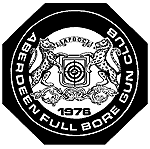 Shooter Certification Card Application	Request for AFBGC to put your details forward for NRA Shooter Certification CardName			__________________________ Date of Birth	__________________________E-mail address	__________________________Address		__________________________Postcode		____________ Telephone  _________________Notes:Competency can only be assessed on activity within the previous 12 months and must be verifiable. Activity more than 12 months old is not valid for competency.Activities are valid if they can be verified from Club logs (e.g Blackdog, Cairngall, club comps, etc) or from results that are within the public domain (i.e published)Certification Categories.Telescope sighted rifle: Supported Deliberate Disciplines-Target Rifle, F-Class Rifle, Match Rifle, Long Range Pistol, Benchrest Sporting Rifle Moving Target (targets that traverse across the line of fire), Air Rifles & Civilian Service Rifle & Pratical RifleIron sighted rifle:Supported Deliberate Disciplines-Target Rifle, F-Class Rifle, Match Rifle, Long Range Pistol, Benchrest Sporting Rifle Moving Target (targets that traverse across the line of fire), Air Rifles & Civilian Service Rifle & Pratical RifleLong range pistol: Competitive Pistol disciplines- Long Barrelled Revolver and Long Barrelled Pistol used within GR&P discipline, Olympic Free Pistol and Rapid-Fire Pistol, Target Air PistolShort range pistol: Modern and Heritage Pistol-all handgun types except muzzle loading pistolsGallery rifle / carbine: Static Rifle Disciplines - Gallery Rifle, Sniping & Historic Arms, 300m Rifle, Smallbore Rifle, Target Air Rifle, Lightweight Sport Rifle and Field Target Air Rifle.Muzzle loaded rifle: Muzzle Loading / Black Powder Muzzle loaded pistol: Muzzle Loading / Black Powder (including Muzzle Loading Revolver)Shotgun: Target Shotgun standard certification for practices fully detailed in the Target Shotgun HandbookHigh Muzzle Energy (HME) Firearms/ammunitionSupported Deliberate Disciplines-Target Rifle, F-Class Rifle, Match Rifle, Long Range Pistol, BenchrestClub ID NumberNRA Membership number Give details of shooting from the previous 12 monthsGive details of shooting from the previous 12 monthsI am a current NRA RCO (please provide number) or active Club ROI have shot in a Club competition(inc. NESSC, Wapinschaw or Open)I have shot in a NRA-endorsed competitionI have shot at a formal Club shoot (SDA, Blackdog, Cairngall or Denwood)I have been assessed by a Rangemaster(Probationary course, Range-officer course or firearm-specific assessment)Certification CategoriesCertification CategoriesCertification CategoriesCertification CategoriesCertification CategoriesCertification CategoriesTelescopic-sighted rifleShort-range PistolMuzzle-loading RifleIron-sighted rifleLong-range pistol Muzzle-loading PistolGallery rifleShotgunHME FirearmsShooter’s DeclarationShooter’s DeclarationI declare that the information I have provided above is true and accurate. I acknowledge that the information requested above and a current photo will be passed to the NRA for the production of a Shooter Certification CardSignatureI declare that the information I have provided above is true and accurate. I acknowledge that the information requested above and a current photo will be passed to the NRA for the production of a Shooter Certification CardSignatureName Date